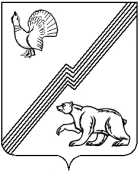 АДМИНИСТРАЦИЯ ГОРОДА ЮГОРСКАХанты-Мансийского автономного округа - ЮгрыПОСТАНОВЛЕНИЕот  17 января 2023 года 							       № 37-п
О внесении изменений в постановление администрации города Югорска от 02.03.2022№ 366-п «О порядке формированиямуниципальных резервов управленческихкадров в городе Югорске»В соответствии с Законом Ханты-Мансийского автономного                        округа-Югры от 30.12.2008 № 172-оз «О резервах управленческих кадров              в Ханты-Мансийском автономном округе - Югре», в связи с организационно штатными изменениями:1. Внести в постановление администрации города Югорска                       от 02.03.2022 № 366-п «О порядке формирования муниципальных резервов управленческих кадров в городе Югорске» следующие изменения:1.1. В пункте 4 слова «первого заместителя главы города Югорска» заменить словами «управляющего делами администрации города Югорска».1.2. В приложении 1:1.2.1. В абзаце втором пункта 3.3 раздела 3 слова «, а именно» исключить.1.2.2. Пункт 4.4 раздела 4 изложить в следующей редакции:«4.4. В течение 1 месяца после включения кандидата в соответствующий резерв управленческих кадров и проведения текущей оценки компетенций кадровая служба либо органы администрации города Югорска, курирующие ведомственные муниципальные организации                 и выполняющие функции и полномочия учредителя, представителя нанимателя (работодателя) в отношении подведомственных муниципальных организаций совместно с участником резерва и с привлечением наставника (при наличии) готовят проект индивидуального плана профессионального развития по форме, являющейся приложением 4 к настоящему Порядку.».1.2.3. Пункт 6.1 раздела 6 дополнить абзацем следующего содержания:«В случае изменения структуры и организационно-штатных преобразований органов местного самоуправления города Югорска, муниципальных организаций и предприятий Комиссия решает вопросы пересмотра и пополнения резервов управленческих кадров по мере необходимости.».1.2.4. Приложения 1, 2 изложить в новой редакции (приложения 1, 2).1.3. В разделе 4 приложения 2:1.3.1. Пункт 4.8 изложить в следующей редакции:«4.8. Организационное обеспечение деятельности Комиссии осуществляют:- управление по вопросам муниципальной службы, кадров и наград                 (в случае формирования муниципального резерва управленческих кадров    для замещения целевых управленческих должностей муниципальной     службы города Югорска);- органы администрации города Югорска, курирующие ведомственные муниципальные организации и выполняющие функции и полномочия учредителя, представителя нанимателя (работодателя) в отношении подведомственных муниципальных организаций (в случае формирования муниципального резерва управленческих кадров для замещения целевых управленческих должностей в муниципальных организациях).».1.3.2. Пункт 4.9 дополнить абзацем девятым следующего содержания:«- о переводе лиц, включенных в резерв управленческих кадров, на должность, образовавшуюся в результате изменения структуры и организационно-штатных преобразований органов местного самоуправления города Югорска, муниципальных организаций и предприятий.».1.4. Приложение 3 изложить в новой редакции (приложение 3).2. Опубликовать постановление в официальном печатном издании города Югорска и разместить на официальном сайте органов местного самоуправления города Югорска.3. Настоящее постановление вступает в силу после его официального опубликования и распространяется на правоотношения, возникшие с 09.01.2023.Исполняющий обязанностиглавы города Югорска                                                                   Л.И. НосковаПриложение 1к постановлению администрации города Югорскаот   17 января 2023 года  №37-пПриложение 1к Порядку формирования муниципальных резервов управленческих кадровв городе ЮгорскеПереченьцелевых управленческих должностей муниципальной службы в городе Югорске, на которые формируются муниципальные резервы управленческих кадровПриложение 2к постановлению администрации города Югорскаот   17 января 2023 года  №37-пПриложение 2к Порядку формирования муниципальных резервов управленческих кадровв городе ЮгорскеПереченьцелевых управленческих должностей в муниципальных учреждениях и на муниципальных предприятиях города Югорска,  на которые формируются резервы управленческих кадровНоменклатура управляющего деламиДиректор муниципального казенного учреждения «Служба обеспечения органов местного самоуправления»Номенклатура заместителя главы города - директора департамента муниципальной собственности и градостроительства1. Директор муниципального унитарного предприятия «Югорскэнергогаз»2. Директор - главный редактор муниципального унитарного предприятия «Югорский информационно-издательский центр»Номенклатура директора департамента финансовДиректор муниципального казенного учреждения «Централизованная бухгалтерия»Номенклатура начальника управления образования1. Директор муниципального бюджетного общеобразовательного учреждения2. Заведующий муниципального автономного дошкольного образовательного учреждения3. Директор муниципального бюджетного учреждения дополнительного образования «Прометей»4. Директор муниципального казенного учреждения «Централизованная бухгалтерия учреждений образования»5. Директор муниципального казенного учреждения «Центр материально-технического и информационно - методического обеспечения»Номенклатура начальника управления культуры1. Директор муниципального автономного учреждения «Центр культуры «Югра – презент»2. Директор муниципального бюджетного учреждения «Централизованная библиотечная система г.Югорска»3. Директор муниципального бюджетного учреждения «Музей истории и этнографии»4. Директор муниципального бюджетного учреждения дополнительного образования «Детская школа искусств»Номенклатура начальника управления социальной политики1. Директор муниципального бюджетного учреждения спортивная школа олимпийского резерва «Центр Югорского спорта»2. Директор муниципального автономного учреждения               «Молодежный центр «Гелиос»Приложение 3к постановлению администрации города Югорскаот   17 января 2023 года  №37-пПриложение 3к постановлению администрации города Югорскаот 02 марта 2022 года №366-пСОСТАВКомиссии по формированию муниципальных резервов управленческих кадров в городе ЮгорскеГлава города Югорска, председатель комиссииУправляющий делами администрации города Югорска, заместитель председателя комиссииГлавный специалист управления по вопросам муниципальной службы, кадров и наград администрации города Югорска (в случае формирования муниципального резерва управленческих кадров для замещения целевых управленческих должностей муниципальной службы города Югорска), секретарь комиссииУполномоченное должностное лицо органа администрации города Югорска, курирующего ведомственные муниципальные организации и выполняющее функции и полномочия учредителя, представителя нанимателя (работодателя) в отношении подведомственных муниципальных организаций (в случае формирования муниципального резерва управленческих кадров для замещения целевых управленческих должностей в муниципальных учреждениях и на муниципальных предприятиях города Югорска), секретарь комиссииЧлены комиссии:Председатель Думы города ЮгорскаЗаместитель главы города ЮгорскаДиректор департамента финансов администрации города ЮгорскаНачальник управления по вопросам муниципальной службы, кадров и наград администрации города ЮгорскаНачальник юридического управления администрации города ЮгорскаНачальник отдела прогнозирования и трудовых отношений департамента экономического развития и проектного управления администрации города Югорска Должностное лицо администрации города Югорска, наделенное полномочиями работодателя в отношении руководителя муниципального учреждения, муниципального предприятия, на должность которого формируется муниципальный резерв управленческих кадровПредседатель территориального объединения работодателей города Югорска (по согласованию)Председатель территориального объединения профсоюзов города Югорска (по согласованию)Номенклатура главы города ЮгорскаНоменклатура главы города Югорскадолжности муниципальной службы «высшей» группыдолжности муниципальной службы «высшей» группы1.Заместитель главы города – директор департамента муниципальной собственности и градостроительства администрации города Югорска2.Заместитель главы города Югорска3.Заместитель главы города - директор департамента жилищно-коммунального и строительного комплекса администрации города Югорска